Bangladesh Medical Association (BMA)List of Life Member-2705. BMA Bhola BranchSl NoVoter NoVoter Details1Voter NoLM-0500001No ImageDR. NAZRUL ISLAMF/Name: Abdul Majid MollahM/Name: BM & DC Reg. No: NID: Cell: Address: Resident Medical Officer Borhanuddin UHC BholaBlood Group: 2Voter NoLM-0500002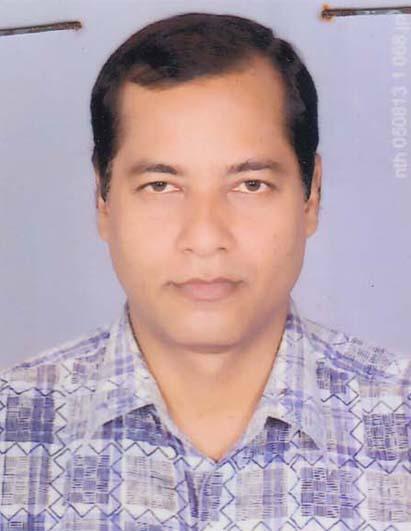 DR. AMALENDU BISWASF/Name: Late. Debendra Nath BiswasM/Name: Late. Soneka Rani BiswasBM & DC Reg. No: 15416NID: 0921803163982Cell: 01716040229Address: Upazila Health & Family Planning Officer, Lalmohan, BholaBlood Group: B+3Voter NoLM-0500003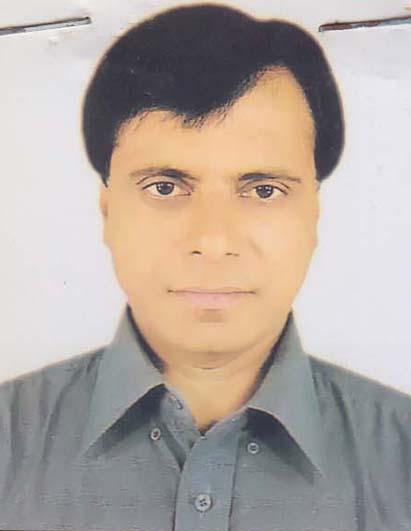 DR. SANTOSH KUMAR SARKERF/Name: Bijoy Prosad SarkerM/Name: Jamuna Rani SarkerBM & DC Reg. No: 15690NID: 0925406588370Cell: 01715018442Address: Upazilla Health Complex, Lalmohon, BholaBlood Group: O+4Voter NoLM-0500004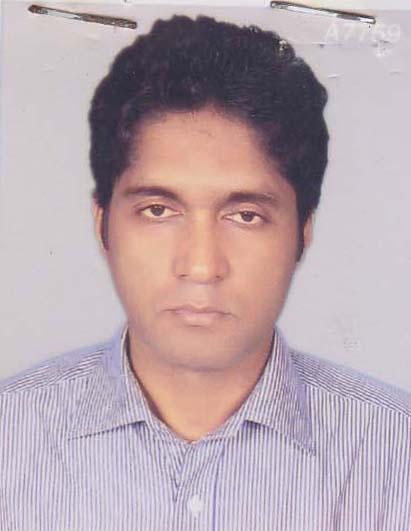 DR. BINOY KRISHNA GOLDERF/Name: Neriod Chandra GolderM/Name: Suchitra Rani MondalBM & DC Reg. No: 29394NID: 695112194066Cell: 01712247616Address: Junior Consultant-Gynae, Upazilla Health Complex, Lalmohan, BholaBlood Group: A+5Voter NoLM-0500005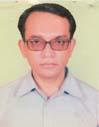 DR. MAHMUDUR RASHIDF/Name: Late. Md. Sherazul HaqueM/Name: Mazeda BegumBM & DC Reg. No: 24818NID: 0925406588311Cell: 01711407392Address: Upazilla Health Complex, Lalmohon BholaBlood Group: O+6Voter NoLM-0500006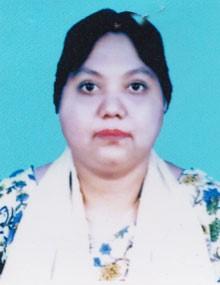 DR. SURAIYA YASNOORF/Name: Md. Maksud ChowdhuryM/Name: Parul BegumBM & DC Reg. No: 23770NID: 4795131562730Cell: 01712172334Address: Consultant Gynae, Sadar Hospital, BholaBlood Group: A+7Voter NoLM-0500007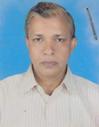 DR. FARID AHMEDF/Name: Late. Dr. Sultan AhmedM/Name: Late. Fatema BegumBM & DC Reg. No: 13625NID: 0921803161796Cell: 01715110026Address: Upazilla Health & Family Planning Office, Sadar Upazila Health Complex, BholaBlood Group: B+8Voter NoLM-0500008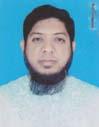 DR. MD. ABDUL KADIRF/Name: Md. Abdul AwalM/Name: Rokeya BegumBM & DC Reg. No: 27546NID: 0921807141438Cell: 01714396629Address: Consultant Pediatric, Sadar Hospital, BholaBlood Group: AB+9Voter NoLM-0500009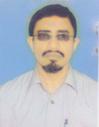 DR.AFM RAFIQUL HASANF/Name: Md. Nur AliM/Name: Mrs. Rashida KhatunBM & DC Reg. No: 13438NID: 8714779245953Cell: 01740899499Address: UH & FPO UHC, Monpura, BholaBlood Group: B+10Voter NoLM-0500010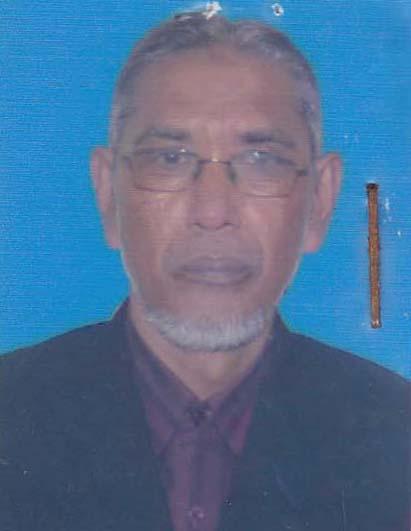 DR. MD. MOSLEH UDDINF/Name: Motahar Uddin AhmadM/Name: Noorjahan BegumBM & DC Reg. No: 13746NID: 922106080065Cell: 01768169877Address: Upazilla Health Complex, Tajumuddin, BholaBlood Group: AB+11Voter NoLM-0500011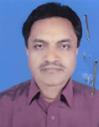 DR. MD. SIDDIQUR RAHMANF/Name: Late. Abul Hashem MiaM/Name: Monowara BegumBM & DC Reg. No: 15744NID: 0922505720529Cell: 01714051117Address: Doctors Quarter, Charphashion, BholaBlood Group: O+12Voter NoLM-0500012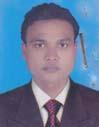 DR. MD. ZAHURUL ISLAMF/Name: Late. Khorshed AlamM/Name: Late. Salma BegumBM & DC Reg. No: 36517NID: 0912157224108Cell: 01712569372Address: UHC, Borhanuddin, BholaBlood Group: A+13Voter NoLM-0500013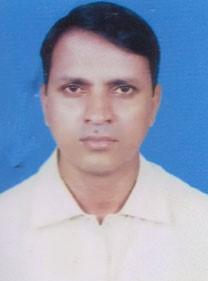 DR. MD. MASUMF/Name: Mahbub-ul-alamM/Name: Momtaz BegumBM & DC Reg. No: 22031NID: 0695102110129Cell: 01716042961Address: Upazilla Health Complex, Borhanuddin, BholaBlood Group: A+14Voter NoLM-0500014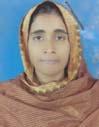 DR. NASIMA KHANAMF/Name: Anwar-ul-haqueM/Name: Farida KhatunBM & DC Reg. No: 34453NID: 0921803161582Cell: Address: Blood Group: AB+15Voter NoLM-0500015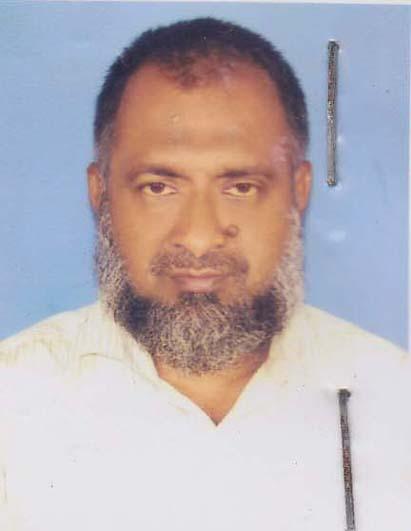 DR.MD. SHAH ALAMF/Name: Late Md. Nurul IslamM/Name: Late. Jahanara KhatunBM & DC Reg. No: 11894NID: Cell: 01716586734Address: UHFPO DAULATKHAN BHOLABlood Group: B+16Voter NoLM-0500016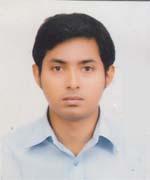 DR. SHAHARIER YASINF/Name: Mahammad YasinM/Name: Selina BanuBM & DC Reg. No: 56842NID: 2696352208824Cell: 01761720963Address: Borhanuddin UHC, Bhola Hospital QuarterBlood Group: O+17Voter NoLM-0500017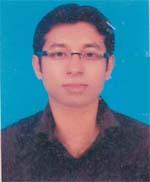 DR.MUIN UDDIN TALUKDERF/Name: Saleh Uddin TalukderM/Name: Yeanur BegumBM & DC Reg. No: 60491NID: 2627205549483Cell: 01717285677Address: UHC, Borhanuddin, BholaBlood Group: O+18Voter NoLM-0500018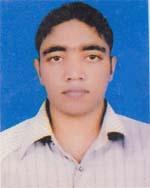 DR. MD. SHAFIQUL ISLAM DEWANF/Name: Noor Mohammad DewanM/Name: Shahida BegumBM & DC Reg. No: 63752NID: 9196201102525Cell: 01719443415Address: Doctors Quarter, Upazilla Health Complex, Borhanuddin, BholaBlood Group: O+19Voter NoLM-0500019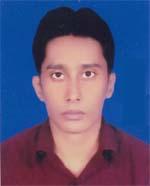 DR. TISHADURE RAHMANF/Name: Motiur RahmanM/Name: Bithi RahmanBM & DC Reg. No: 59819NID: 2694814952161Cell: 01722522650Address: Doctor's Quarter, Borhanuddin Upazilla Health Complex, Borhanuddin, BholaBlood Group: B+20Voter NoLM-0500020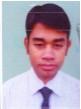 DR. MD. SHAHIDULLAHF/Name: Md. Ibrahim Khalil FaraziM/Name: Jahanara BegumBM & DC Reg. No: 62132NID: 19890695111185338Cell: 01913955305Address: Doctors Quarter, Upazilla Health Complex, Borhanuddin, BholaBlood Group: B+21Voter NoLM-0500021No Image***NIL***F/Name: M/Name: BM & DC Reg. No: NID: Cell: Address: Blood Group: 22Voter NoLM-0500022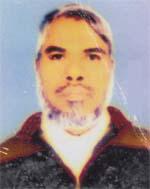 DR. MOHAMMAD MOHIBULLAHF/Name: Late. Moulavi Tofazzal HossainM/Name: Late. Mahamuda BegumBM & DC Reg. No: 15654NID: 19620421809149487Cell: 01712526049Address: Poura Charjongla, Ward No-9, Bhola Pouroshova, Dist-BholaBlood Group: A+23Voter NoLM-0500023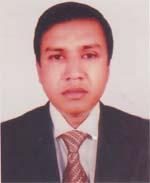 DR. MOHAMMED OBAYEDUR RAHMANF/Name: Abdul AwwalM/Name: Rokeya BegumBM & DC Reg. No: 35589NID: 2697557395595Cell: 01922005086Address: House-38, Road 05, Pisciculture Housing, Mohammadpur, DhakaBlood Group: B+24Voter NoLM-0500024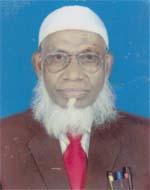 DR. MD. ALAUDDINF/Name: Late. Abdur Rahman TalukdarM/Name: Late. Arifa KhatunBM & DC Reg. No: 9691NID: 0921807141713Cell: 01716003357Address: Musalman Para, Nur Maszid Road, Pouroshova: Bhola, Dist: BholaBlood Group: A+25Voter NoLM-0500025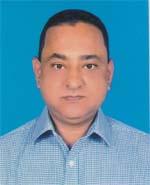 DR. HIMADRI SHEKHAR GHOSALF/Name: Sukharanjan GhosalM/Name: Namita SarkhelBM & DC Reg. No: 20679NID: 0921806458323Cell: 01715182736Address: Bhola diagnostic centre, Panch Tarabil Road, Bhola Sadar, BholaBlood Group: O+26Voter NoLM-0500026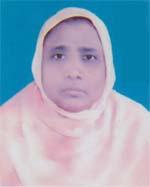 DR. PARVIN BEGUMF/Name: Ali Asgar HawladerM/Name: Sahera KhatunBM & DC Reg. No: 19962NID: 0911814335874Cell: 01714536761Address: Alif Medical Services, Alam Villa, Sadar Road, BholaBlood Group: B+27Voter NoLM-0500027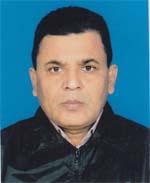 DR. ABU BAKAR SIDDIQUE BABULF/Name: Md. Hanif MiaM/Name: Mrs. Mahfuza KhatunBM & DC Reg. No: 590NID: 0911814335873Cell: 01712009432Address: Alif Medical Services, Alam Villa, Sadar Road, BholaBlood Group: B+